SMLOUVA O SPOLUPRÁCI PŘI ZAJIŠTĚNÍ PROVOZU PŘÍSTAVU BAŤOVA KANÁLU VE VESELÍ NAD MORAVOUDS/0199/2021/KSuzavřená v souladu s ustanovením § 1746 odst. 2 zákona č. 89/2012 Sb., občanský zákoník, mezi těmito smluvními stranami:Město Veselí nad MoravouIČ: 00285455sídlem: tř. Masarykova 119, 698 01 Veselí nad Moravouzastoupené JUDr. PhDr. Petrem Kolářem, Ph.D., starostou(dále též „město“ nebo „město Veselí nad Moravou“)a Ředitelství vodních cest ČR IČ: 67981801sídlem Nábřeží L. Svobody 1222/12, 110 15 Praha 1zastoupená Ing. Lubomírem Fojtů, ředitelem(dále též „ŘVC“)aBaťův kanál, o.p.s.IČ: 26275341sídlem: Zámecká 2, 698 01 Veselí nad Moravouzastoupená Vojtěchem Bártkem, ředitelem(dále též „OPS“)všichni dále také jen „smluvní strany“Článek I. 
Základní ustanoveníSmluvní strany souhlasně prohlašují, že mají společný zájem na řádném provozu a dalším rozvoji areálu přístavu Baťův kanál ve Veselí nad Moravou a jeho přilehlém okolí (dále také jen „lokalita“) a za tím účelem uzavírají tuto dohodu o spoluprací, která vymezuje jednotlivá práva a povinnosti smluvních stran. Smluvní strany prohlašují, že budou postupovat souladu s touto smlouvou ve vzájemném souladu a koordinaci svých činností, a to za účelem rozvoje cestovního ruchu v lokalitě Baťova kanálu ve městě Veselí nad Moravou. Smluvní strany se dále zavazují vzájemně se informovat o jednotlivých činnostech zasahující do práv dalších zúčastněných smluvních stran, které v lokalitě plánují připravovat nebo realizovat do budoucna. Článek II. 
Předmět smlouvyPředmětem této smlouvy je úprava některých aspektů spolupráce smluvních stran v rámci areálu přístavu Baťova kanálu ve Veselí nad Moravou, kdy cílem vzájemné spolupráce je koordinace aktivit souvisejících s řádným provozem areálu přístavu Baťova kanálu ve Veselí nad Moravou a jeho přilehlého okolí, které obstarají na základě a v rozsahu této smlouvy smluvní strany.Smluvní strany se vzájemně dohodly realizovat své aktivity popsané v této smlouvě na pozemcích nebo jejich částech v lokalitě přístavu Baťova kanálu ve Veselí nad Moravou 
a jeho přilehlého okolí, které odpovídají grafickému vymezení, jež tvoří Přílohu č. 1 této smlouvy. Tím nejsou dotčena vlastnická nebo jiná absolutní majetková práva smluvních stran, tak jak jsou zapsána v katastru nemovitostí. Článek III. 
Práva a povinnosti městaMěsto Veselí nad Moravou se zavazuje po celou dobu trvání této smlouvy zajišťovat na své náklady zejména:pravidelnou seč travního porostu na pozemcích města, a to alespoň čtyřikrát v průběhu vegetačního období kalendářního roku,prořezy a další údržbu stromů a keřů na pozemcích města,nejméně 1 x týdně svoz odpadů pro všechny smluvní strany z centrálního svozového místa. Svozové místo bude vybaveno nádobami na: směsný odpad, bio odpad, kov, barevné / bílé sklo, papír, plast,nejméně 2 x týdně výsyp odpadkových košů v celé lokalitě, pravidelný úklid a běžnou údržbu dětského hřiště,běžnou údržbu pozemních komunikací a jejích součástí, včetně zajištění provozu parkovacího automatu, neomezeného bezplatného příjezdu vozidel ŘVC pro údržbu, zásobování a provoz přístavu, neomezeného bezplatného příjezdu osobních vozidel uživatelů přístavů a vozidel s vleky pro přepravu plavidel ke sjezdu pro spouštění plavidel a neomezeného pěšího přístupu veřejnosti,připojení smluvních stran do své optické (metropolitní) sítě a jejím prostřednictvím dodávat smluvním stranám internetový signál, případně další datové služby v rozsahu stanoveném touto smlouvou,řádný provoz přípojného místa WiFi sítě určené pro bezplatné využití návštěvníky areálu přístavu, které je umístěno v centrální části areálu,  řádný provoz kamerového místa v centrální části areálu přístavu napojeného na městský kamerový dohledový systém provozovaný městskou policií, propojení kamerového systému ŘVC na městský kamerový dohledový systém provozovaný městskou policií,pravidelnou hlídkovou činnost Městské policie v areálu přístavu,řádný provoz, údržbu a správu plochy vyhrazené pro parkování přepravních valníků lodí, včetně zajištění regulace jejího využití prostřednictvím elektronického parkovacího systému nebo prostřednictvím obsluhy přístavu ŘVC, a dohled nad jeho dodržováním prostřednictvím městské policie,      jako vlastník objektu sociálního zařízení (WC, sprchy) zajišťovat jeho opravy 
a podílet se finančně na úhradě provozních nákladů vynaložených ŘVC ve výši 
50 % skutečně doložených provozních nákladů, max. 40.000 Kč ročně.  poskytovat prostřednictvím svého grantového systému příspěvek OPS na činnosti stanovené v čl. V. této dohody ve výši min. 50.000 Kč ročně,zajistit výpůjčku hmotných nemovitých věcí souhrnně označených jako „Adrenalinpark“ ve prospěch OPS, zajistit pravidelné kontroly dle zvláštních právních předpisů týkající se revizí elektrických zařízení, hasicích přístrojů a dalších prvků v areálu Adrenalin parku,zajistit řádnou údržbu areálu campu, včetně přípojných míst pro odběr elektrické energie,Město se dále zavazuje poskytovat dostatečné informace o činnosti a nabídce areálu přístavu, a to zejména v rámci činnosti Turistického a informačního centra Veselska. Článek IV. 
Práva a povinnosti ŘVCŘeditelství vodních cest ČR se zavazuje po celou dobu trvání této dohody zajišťovat na své náklady zejména:řádný provoz, správu a údržbu přístavu (včetně plovoucích zařízení, přístavního bazénu, vodní plochy potřebné pro stání plavidel, nábřežních zdí s vyvazovacím zařízením, případně šikmého břehu a vyvazovacích dalb, které umožňují stání plavidel, nakládku a vykládku věcí, nástup a výstup osob, opravy, údržbu a ochranu plavidel) dle podmínek stanovených pro veřejné přístavy zákonem č. 114/1995 Sb., o vnitrozemské plavbě, ve znění pozdějších předpisů a dalšími obecně závaznými právními předpisy,  pravidelnou seč travního porostu na pozemcích ŘVC, a to alespoň čtyřikrát v průběhu vegetačního období kalendářního roku,prořezy a další údržbu stromů a keřů na pozemcích ŘVC,zázemí informačního centra pro OPS v rozsahu služeb určených pro vlastníky, provozovatele nebo uživatele plavidel využívajících přístav nebo jiných účastníků plavebního provozu či uživatelů vodní cesty, a to s účinností od 1. května 2022, spolupracovat s OPS při poskytování informací vlastníkům, provozovatelům nebo uživatelům plavidel využívajících přístav nebo jiným účastníkům plavebního provozu či uživatelům vodní cesty o užívání vodní cesty,umisťování nádob na odpad do centrálního svozového místa, a to s dostatečným předstihem před svozem, s výjimkou odpadkových košů,svoz a likvidaci ostatních odpadů vznikajících při provozu přístavu nad rámec čl. III. odst. 1. bodu c.,provoz bezpečnostního kamerového systému, přičemž jeho část bude napojena na dohledový systém provozovaný městskou policií, umožnit umístění kamery včetně meteostanice ve vlastnictví OPS na objekt správce přístavu a zajistit její připojení na internetovou síť a napájení elektrickou energií, provoz, údržbu a úklid veřejného sociálního zařízení (sprchy a WC). Účelně vynaložené náklady na provoz, údržbu a úklid budou přefakturovány městu dle této smlouvy v poměru 50 % (max. však 40.000 Kč ročně), a to vždy nejpozději do 28. února daného roku za rok předcházející na základě daňového dokladu (faktury), zajistit pro veřejnost přístupnost objektu sociálních zařízení, a to:v období hlavní sezony, tj. od 1. května do 30. září kalendářního roku bude objekt WC volně přístupný návštěvníkům areálu nepřetržitě, a to bez nutnosti použití čipové karty (s výjimkou sprch),v období hlavní sezony, tj. od 1. května do 30. září kalendářního roku budou sprchové místnosti přístupné návštěvníkům areálu nepřetržitě prostřednictvím čipových karet, kdy za využití sprch se hradí poplatek stanovený v ceníku, prodej a výdej čipových karet obsluhou přístavu umožňujících využití služeb v přístavu, včetně přístupu do WC a sprch,regulaci stání lodí, včetně vybírání poplatků za užití pozemní části veřejného přístavu dle publikovaného ceníku, kdy výběr těchto poplatků na krytí nákladů spojených s provozem a údržbou přístavu je příjmem ŘVC,prostřednictvím obsluhy přístavu regulaci využití odstavné plochy vyhrazené pro parkování přepravních valníků lodí, kdy za její využití se hradí poplatek, přičemž výběr těchto poplatků spojených s provozem a údržbou odstavné plochy je příjmem města,Článek V. 
Práva a povinnosti OPSBaťův kanál o.p.s. se zavazuje po celou dobu trvání této smlouvy zajišťovat na své náklady
zejména:provoz informačního centra v objektu ve vlastnictví ŘVC v rozsahu služeb určených pro vlastníky, provozovatele nebo uživatele plavidel využívajících přístav nebo jiných účastníků plavebního provozu či uživatelů vodní cesty, a to s účinností od 
1. května 2022, v časovém rozsahu:v období hlavní sezony, tj. od 1. května do 30. září kalendářního roku denně, a to každý den, kdy jsou v provozu plavební komory, a to v době od 9:00 hod do 19:00 hod, mimo hlavní sezonu, tj. od 1. října do 30. dubna kalendářního roku denně v době od 8:00 hod do 16:00 hod,  dostatečnou prezentaci nabízených služeb a aktivit v areálu přístavu v médiích, internetových stránkách, turistických portálech, sociálních sítích aj.,správu, úklid a údržbu areálu turistického kempu spočívající zejména v těchto činnostech: průběžný úklid areálu kempu, organizace ubytování, stanování a parkování hostů v areálu kempu, organizace odběru elektrické energie pro hosty v kempu, kdy výnos z těchto poplatků je z jedné poloviny příjmem OPS a z jedné poloviny příjmem města, správu a úklid grillpointu, který je ve vlastnictví města,   správu, úklid a údržbu areálu Adrenalinparku spočívající zejména v těchto činnostech: provoz, údržba a úklid venkovního a vnitřního skateparku, provoz, údržba a úklid vnitřní lezecké stěny s nabídkou jejího využití pro veřejnost prostřednictvím elektronického rezervačního systému nebo po telefonickém či osobním objednání,  v rámci běžné údržby zabezpečit odstraňování drobných závad na překážkách skateparku, haly a lezecké stěny; vymezení rozsahu běžné údržby a drobných oprav je pro účely této smlouvy dáno přiměřeně nařízením vlády č. 308/2015 Sb., 
o vymezení pojmů běžná údržba a drobné opravy související s užíváním bytu, kterým se provádí občanský zákoník,provádět další nutné činnosti tak, aby areál mohl po celý rok sloužit zejména sportovnímu vyžití dětí, mládeže a široké veřejnosti,hradit energie a další služby poskytované v souvislosti s provozem areálu. Spotřeba elektrické energie a dalších služeb bude vyúčtována 1x ročně na základě celkového vyúčtování energií a služeb za předcházející rok. OPS uhradí spotřebu energií 
a dalších služeb na základě faktury vystavené městem,zajištění příležitostných kulturních a sportovních akcí určených pro širokou veřejnost, taktéž ve spolupráci s právnickými osobami zřízenými městem, zejména s Veselským kulturním centrem, z.ú., IČ 29297524 a dalšími,zajištění pojistnou smlouvou pro případ způsobení škody či újmy v rámci provozu Adrenalinparku, a to minimálně ve výši plnění 1.000.000 Kč,vybírání vstupného za užití lezecké stěny. OPS může upustit od úhrady dle výše uvedeného ceníku, jedná-li se o činnost v rámci zájmových kroužků dětí a mládeže nebo sportovních oddílů. Příjem ze vstupného je příjmem OPS.Článek VI. 
Práva a povinnosti všech smluvních stranSmluvní strany odpovídají pouze za tu újmu, která bude při obstarávání předmětu této smlouvy způsobena porušením jejích povinností plynoucích z této smlouvy nebo z obecně závazných právních předpisů. Smluvní strany neodpovídají zejména za újmu nebo škodu na věcech svěřených k provozování způsobené živly, vyšší mocí či působením třetích osob, pokud k takové škodě nedošlo porušením povinností smluvních stran vyplývajících z této smlouvy.Smluvní strany jsou povinny zajišťovat další činnosti tak, aby lokalita areálu přístavu Baťova kanálu a přilehlého okolí byla po celou dobu v provozuschopném stavu v souladu s podmínkami stanovenými obecně závaznými právními předpisy.Smluvní strany se dále zavazují k propagaci přístavu Baťova kanálu v rámci svých možností, zejména prostřednictvím webových stránek, sociálních medií a další. Článek VII. 
Trvání smlouvy a její ukončeníTato smlouva je uzavřena na dobu neurčitou.  V případě sporů vzniklých z této smlouvy se smluvní strany zavazují k smírčímu řešení těchto sporu, a to ke vzájemné spokojenosti všech zúčastněných stran. Kterákoliv ze smluvních stran má právo odstoupit od smlouvy v případě hrubého porušení povinností některé ze smluvních stran. Hrubým porušením povinností se rozumí zejména opakované neplnění povinností uvedených v této smlouvě.Smluvní strany mohou ukončit tento smluvní vztah písemnou dohodou smluvních stran nebo jednostrannou výpovědí doručenou v písemné formě ostatním smluvním stranám, kdy výpovědní doba trvá 6 měsíců.  Článek VIII. 
Závěrečná ujednání Smluvní vztahy výslovně neupravené touto smlouvou se řídí ustanoveními zákona č. 89/2012 Sb., občanský zákoník.Touto smlouvu se zrušuje Smlouva o spolupráci DS /0161/2020/KS ze dne 28.5.2020 
a dále se zrušuje Smlouva o spolupráci č. BF/0015/2019/KS ze dne 1.7.2019 a dále smluvní strany prohlašují, že zaniká čl. VII Smlouva o spolupráci ze dne 28.06.2019, č.j. DS/0309/2019/KS.Změnit nebo doplnit tuto smlouvu mohou smluvní strany pouze formou písemných dodatků, 
které budou vzestupně číslovány, výslovně prohlášeny za dodatek této smlouvy a podepsány oprávněnými zástupci smluvních stran.Smluvní strany berou na vědomí, že na tuto smlouvu se vztahuje povinnost uveřejnění prostřednictvím registru smluv podle zákona č. 340/2015 Sb., o zvláštních podmínkách účinnosti některých smluv, uveřejňování těchto smluv a o registru smluv (zákon o registru smluv). Za zveřejnění v registru smluv odpovídá město.Pokud se kterékoli ustanovení této smlouvy nebo s ní související ujednání či jakákoli její část ukáže být neplatným či se neplatným stane, nebude tím dotčena platnost a účinnost ostatních ustanovení smlouvy. V takovém případě se strany zavazují nahradit neplatné ustanovení ustanovením platným, které se svým účelem nejvíce podobá neplatnému ustanovení. Obdobně se bude postupovat v případě ostatních nedostatků smlouvy či souvisejících ujednání.Smluvní strany shodně prohlašují, že si tuto smlouvu před jejím podpisem přečetly, že byla uzavřena po vzájemném projednání dle jejich pravé a svobodné vůle určitě, vážně a srozumitelně a její autentičnost stvrzují svými podpisy.Smlouva je vyhotovena ve třech stejnopisech podepsaných oprávněnými zástupci smluvních stran, přičemž každá ze stran obdrží jedno vyhotovení.Smlouva nabývá platnosti a účinnosti dnem podpisu všech podepisujících osob, nejdříve však 01.05.2021.S uzavřením této smlouvy vyslovila souhlas Rada města Veselí nad Moravou na své 
67. schůzi dne 26.04.2021, usnesením č. 20/67/RMV/2021Nedílnou součástí této smlouvy jsou tyto přílohy:Příloha č. 1 – Grafické vyznačení lokality přístavu Baťova kanálu a přilehlého okolí,Veselí nad Moravou dne 10.05.2021______________________________		_______________________________   JUDr. PhDr. Petr Kolář, Ph.D.			          Ing. Lubomír Fojtůstarosta města Veselí nad Moravou			ředitel Ředitelství vodních cest ČR_______________________________Vojtěch Bártekředitel Baťův kanál, o.p.s.Příloha č. 1 – Grafické vyznačení lokality přístavu Baťova kanálu a přilehlého okolí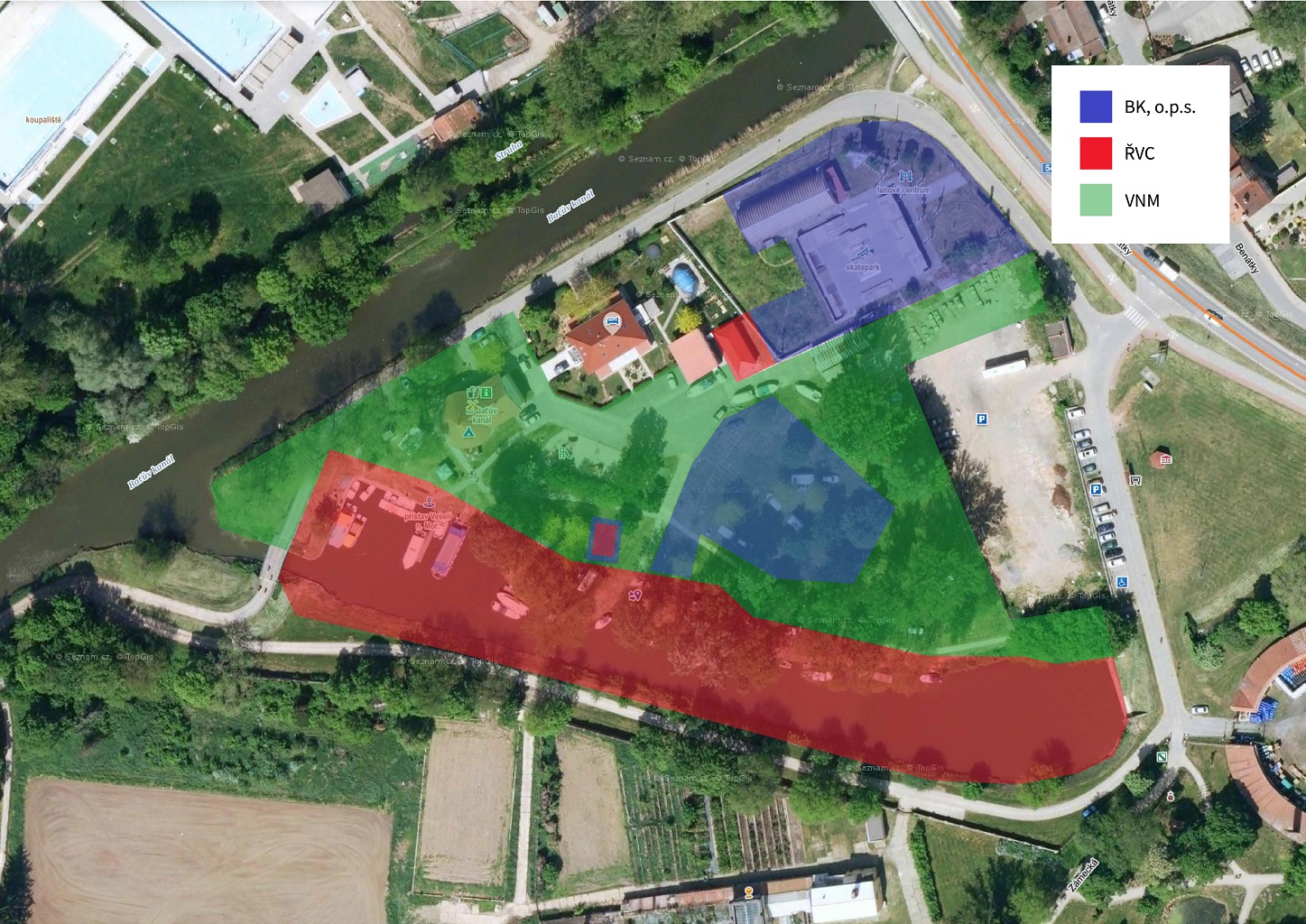 